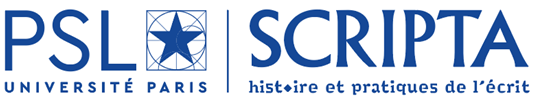 Formulaire : candidature à contrat post-doctoral Scripta-PSLProjetTitre du projet :Axes de “Scripta-PSL” dans lequel le projet s'insérerait : Renseignements personnelsNom, prénom :Date et lieu de naissance, nationalité :Adresse :E-mail :Téléphone :ParcoursSituation actuelle :Autres positions ou postes depuis la thèse :Titre de la thèse :Date et lieu de soutenance de la thèse :Mention (s'il y a lieu) : 